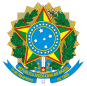 Ministério da EducaçãoANEXO IFORMULÁRIO DE APRESENTAÇÃO DO PROJETO DE INICIAÇÃO TECNOLÓGICAIDENTIFICAÇÃO DA INSTITUIÇÃO* A instituição deverá preencher os dados completos de um formulário para cada projeto no sistema.COMPOSIÇÃO DA EQUIPE DE EXECUÇÃOCaso seja necessário, inserir mais linhas na tabela.LegendaTipo de vínculo: Informar se o membro é servidor público federal, estudante ou externo.Função na equipe: Informar se o membro é coordenador; extensionista; colaborador externo; monitor de nível técnico; monitor de nível superior; voluntário.Formação: Informar qual a formação acadêmica do membro participante. No caso de estudantes, informar qual curso e modalidade está cursando.QUALIFICAÇÃO DO COORDENADORInsira os dados conforme CRITÉRIO 1 da Tabela 3 do Edital 88/2022.Comprovações devem ser anexadas ao ﬁnal deste arquivo para submissão.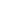 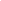 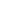 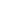 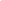 IMPACTO SOCIALInsira os dados conforme CRITÉRIO 2 da Tabela 3 do Edital 88/2022.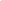 As informações inseridas neste formulário deverão ter pertinência com a exequibilidade exigida pelo CRITÉRIO 3.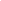 A prestação de contas parcial e ﬁnal do projeto irá veriﬁcar se as entregas foram feitas como proposta submetida neste certame.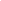 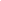 REFERÊNCIAS BIBLIOGRÁFICAS Os pertencentes ao CRITÉRIO 3 da Tabela 3 do Edital 88/2022 serão avaliados a partir das informações a seguir.REFERÊNCIAS BIBLIOGRÁFICAS6.1 	Relacionar as principais referências bibliográﬁcas utilizadas na elaboração do projeto. Usar o formato ABNT.COMPROVANTESCurrículo Lattes do coordenador;Certiﬁcados e/ou documentos que comprovem a pontuação do critério 1 da tabela de pontuação.DADOS DA INSTITUIÇÃO*DADOS DA INSTITUIÇÃO*DADOS DA INSTITUIÇÃO*Nome da Instituição:Nome da Instituição:Nome da Instituição:Sigla:Estado:Estado:CNPJ:E-mail:Site:Endereço para correspondência:Endereço para correspondência:Endereço para correspondência:DADOS DO DIRIGENTE MÁXIMO DA INSTITUIÇÃO(será utilizado para confecção do Acordo de Cooperação)DADOS DO DIRIGENTE MÁXIMO DA INSTITUIÇÃO(será utilizado para confecção do Acordo de Cooperação)DADOS DO DIRIGENTE MÁXIMO DA INSTITUIÇÃO(será utilizado para confecção do Acordo de Cooperação)Representante Institucional (Reitor):Representante Institucional (Reitor):Representante Institucional (Reitor):Nacionalidade:Nacionalidade:Estado Civil:Proﬁssão:RG:CPF:Endereço:Endereço:Endereço:DADOS DO PROPONENTE(Obrigatoriamente o Coordenador do Projeto)DADOS DO PROPONENTE(Obrigatoriamente o Coordenador do Projeto)DADOS DO PROPONENTE(Obrigatoriamente o Coordenador do Projeto)Nome do proponente:Nome do proponente:Nome do proponente:Link do currículo lattes:Link do currículo lattes:E-mail institucional:Campus de lotação:Celular:Cargo/Função:Nome do ParticipanteTipo de VínculoFunção na equipeE-mailFormação Acadêmica/Curso*ItemInstruçãoResposta3.1 Titulação do coordenador. (Será considerado apenas o maior título)Assinale a opção adequada.(  )Especialista( )Mestrado/ Doutorado3.2 Coordenação de Programasde extensãoInserir o tempo (medido em anos) de experiência na Coordenação de Programas de Extensão.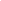 ano(s)3.3 Participação como membro da equipe executora de programas de extensãoInserir o tempo (medido em anos) de experiência na Participação em Programas de Extensão.Observação:Não inserir dados conﬂitantes com o Item 3.2. Isto é, o coordenador de um programa não poderá, de forma concomitante, considerar-se participante da mesma ação.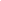 ano(s)3.4 Coordenação de Projetos deextensãoInserir o tempo (medido em anos) de experiência na Coordenaçãode Projetos de Extensão.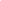 ano(s)3.5 Participação como membro da equipe executora de Projetos de extensãoInserir o tempo (medido em anos) de experiência na Participaçãoem Projetos de Extensão.Observação:Não inserir dados conﬂitantes com o Item 3.4. Isto é, o coordenador de um projeto não poderá, de forma concomitante, considerar-se participante da mesma ação.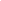 ano(s)3.6 Coordenação de Curso deextensãoInserir a quantidade de certiﬁcações de Coordenação de Cursos de Extensão.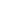 certiﬁcado(s)3.7 Coordenação de Eventos deextensãoInserir a quantidade de certiﬁcações de Coordenação de Eventos de Extensão.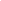 certiﬁcado(s)3.8 Coordenação de Prestaçãode Serviço de extensãoInserir a quantidade de certiﬁcações de Coordenação de Prestação de Serviço de Extensão.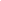 certiﬁcado(s)ItemInstruçãoResposta4.1. Quantidade de municípios atendidos pela proposta.(medido pela quantidade de cidades distintas onde se situam as escolas parceiras do projeto, incluindo a sede da Instituição Federal)Preencher com a quantidade de municípios que serão atendidos pela proposta.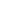 município(s)4.2. Quantidade de alunos a serem atendidos peloprojetoPreencher com a quantidade de alunosque serão atendidos pela proposta.alunos4.3 IDHM do município onde situam-se as escolas parceiras do projeto (IBGE 2010)Obs.: Projetos que atendem a mais de um município, considerar a média do indicador.Preencher com o nome do(s) município(s) e a informação de seu IDHM.Fonte da pesquisa do IDHM:https://cidades.ibge.gov.br/brasil/Nome(s) do(s) município(s):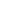 IDHM:4.4 Índice IdebIdeb do município onde está localizado as escolas parceiras do projeto dividido pelo Ideb da escola.Considerar para cálculo do indicador o Ideb 2019 para 8º série/9º ano. Obs.: Projetos que atendem a mais de uma escola e mais de um município, considerar a média do indicador. Preencher com o Ideb do(s) município(s), da(s) escola(s) e com o Índice Ideb. Fonte da pesquisa do Ideb:IDEB.Ideb do(s) município(s): ___________Ideb da(s) escola(s): ___________ Índice Ideb:___________5.1 Título do projeto5.1 Título do projeto5.1 Título do projeto5.1 Título do projeto5.1 Título do projeto5.1 Título do projeto5.1 Título do projeto5.1 Título do projeto5.1 Título do projeto5.1 Título do projeto5.1 Título do projeto5.1 Título do projeto5.1 Título do projeto5.2 ResumoDescrever o resumo do projeto de iniciação tecnológica (até 250 palavras).5.2 ResumoDescrever o resumo do projeto de iniciação tecnológica (até 250 palavras).5.2 ResumoDescrever o resumo do projeto de iniciação tecnológica (até 250 palavras).5.2 ResumoDescrever o resumo do projeto de iniciação tecnológica (até 250 palavras).5.2 ResumoDescrever o resumo do projeto de iniciação tecnológica (até 250 palavras).5.2 ResumoDescrever o resumo do projeto de iniciação tecnológica (até 250 palavras).5.2 ResumoDescrever o resumo do projeto de iniciação tecnológica (até 250 palavras).5.2 ResumoDescrever o resumo do projeto de iniciação tecnológica (até 250 palavras).5.2 ResumoDescrever o resumo do projeto de iniciação tecnológica (até 250 palavras).5.2 ResumoDescrever o resumo do projeto de iniciação tecnológica (até 250 palavras).5.2 ResumoDescrever o resumo do projeto de iniciação tecnológica (até 250 palavras).5.2 ResumoDescrever o resumo do projeto de iniciação tecnológica (até 250 palavras).5.2 ResumoDescrever o resumo do projeto de iniciação tecnológica (até 250 palavras).5.3 ObjetivosGeral e especíﬁcos.5.3 ObjetivosGeral e especíﬁcos.5.3 ObjetivosGeral e especíﬁcos.5.3 ObjetivosGeral e especíﬁcos.5.3 ObjetivosGeral e especíﬁcos.5.3 ObjetivosGeral e especíﬁcos.5.3 ObjetivosGeral e especíﬁcos.5.3 ObjetivosGeral e especíﬁcos.5.3 ObjetivosGeral e especíﬁcos.5.3 ObjetivosGeral e especíﬁcos.5.3 ObjetivosGeral e especíﬁcos.5.3 ObjetivosGeral e especíﬁcos.5.3 ObjetivosGeral e especíﬁcos.5.4 Justiﬁcativa e relevância do projeto de iniciação tecnológica5.4 Justiﬁcativa e relevância do projeto de iniciação tecnológica5.4 Justiﬁcativa e relevância do projeto de iniciação tecnológica5.4 Justiﬁcativa e relevância do projeto de iniciação tecnológica5.4 Justiﬁcativa e relevância do projeto de iniciação tecnológica5.4 Justiﬁcativa e relevância do projeto de iniciação tecnológica5.4 Justiﬁcativa e relevância do projeto de iniciação tecnológica5.4 Justiﬁcativa e relevância do projeto de iniciação tecnológica5.4 Justiﬁcativa e relevância do projeto de iniciação tecnológica5.4 Justiﬁcativa e relevância do projeto de iniciação tecnológica5.4 Justiﬁcativa e relevância do projeto de iniciação tecnológica5.4 Justiﬁcativa e relevância do projeto de iniciação tecnológica5.4 Justiﬁcativa e relevância do projeto de iniciação tecnológica5.5 Metodologias ativasDescrever as principais metodologias ativas que serão utilizadas no projeto.5.5 Metodologias ativasDescrever as principais metodologias ativas que serão utilizadas no projeto.5.5 Metodologias ativasDescrever as principais metodologias ativas que serão utilizadas no projeto.5.5 Metodologias ativasDescrever as principais metodologias ativas que serão utilizadas no projeto.5.5 Metodologias ativasDescrever as principais metodologias ativas que serão utilizadas no projeto.5.5 Metodologias ativasDescrever as principais metodologias ativas que serão utilizadas no projeto.5.5 Metodologias ativasDescrever as principais metodologias ativas que serão utilizadas no projeto.5.5 Metodologias ativasDescrever as principais metodologias ativas que serão utilizadas no projeto.5.5 Metodologias ativasDescrever as principais metodologias ativas que serão utilizadas no projeto.5.5 Metodologias ativasDescrever as principais metodologias ativas que serão utilizadas no projeto.5.5 Metodologias ativasDescrever as principais metodologias ativas que serão utilizadas no projeto.5.5 Metodologias ativasDescrever as principais metodologias ativas que serão utilizadas no projeto.5.5 Metodologias ativasDescrever as principais metodologias ativas que serão utilizadas no projeto.5.6 Metodologia de execução do projetoDeﬁnir os materiais, os métodos e as técnicas a serem adotados para a execução do projeto. Explicitar as metodologias ativas de atuação e tecnologias digitais usadas para iniciação tecnológica.5.6 Metodologia de execução do projetoDeﬁnir os materiais, os métodos e as técnicas a serem adotados para a execução do projeto. Explicitar as metodologias ativas de atuação e tecnologias digitais usadas para iniciação tecnológica.5.6 Metodologia de execução do projetoDeﬁnir os materiais, os métodos e as técnicas a serem adotados para a execução do projeto. Explicitar as metodologias ativas de atuação e tecnologias digitais usadas para iniciação tecnológica.5.6 Metodologia de execução do projetoDeﬁnir os materiais, os métodos e as técnicas a serem adotados para a execução do projeto. Explicitar as metodologias ativas de atuação e tecnologias digitais usadas para iniciação tecnológica.5.6 Metodologia de execução do projetoDeﬁnir os materiais, os métodos e as técnicas a serem adotados para a execução do projeto. Explicitar as metodologias ativas de atuação e tecnologias digitais usadas para iniciação tecnológica.5.6 Metodologia de execução do projetoDeﬁnir os materiais, os métodos e as técnicas a serem adotados para a execução do projeto. Explicitar as metodologias ativas de atuação e tecnologias digitais usadas para iniciação tecnológica.5.6 Metodologia de execução do projetoDeﬁnir os materiais, os métodos e as técnicas a serem adotados para a execução do projeto. Explicitar as metodologias ativas de atuação e tecnologias digitais usadas para iniciação tecnológica.5.6 Metodologia de execução do projetoDeﬁnir os materiais, os métodos e as técnicas a serem adotados para a execução do projeto. Explicitar as metodologias ativas de atuação e tecnologias digitais usadas para iniciação tecnológica.5.6 Metodologia de execução do projetoDeﬁnir os materiais, os métodos e as técnicas a serem adotados para a execução do projeto. Explicitar as metodologias ativas de atuação e tecnologias digitais usadas para iniciação tecnológica.5.6 Metodologia de execução do projetoDeﬁnir os materiais, os métodos e as técnicas a serem adotados para a execução do projeto. Explicitar as metodologias ativas de atuação e tecnologias digitais usadas para iniciação tecnológica.5.6 Metodologia de execução do projetoDeﬁnir os materiais, os métodos e as técnicas a serem adotados para a execução do projeto. Explicitar as metodologias ativas de atuação e tecnologias digitais usadas para iniciação tecnológica.5.6 Metodologia de execução do projetoDeﬁnir os materiais, os métodos e as técnicas a serem adotados para a execução do projeto. Explicitar as metodologias ativas de atuação e tecnologias digitais usadas para iniciação tecnológica.5.6 Metodologia de execução do projetoDeﬁnir os materiais, os métodos e as técnicas a serem adotados para a execução do projeto. Explicitar as metodologias ativas de atuação e tecnologias digitais usadas para iniciação tecnológica.5.7 Cronograma de execuçãoApresentar as atividades do projeto e os respectivos prazos previstos para sua execução. Sugere-se a adoção de um gráﬁco de Gantt.5.7 Cronograma de execuçãoApresentar as atividades do projeto e os respectivos prazos previstos para sua execução. Sugere-se a adoção de um gráﬁco de Gantt.5.7 Cronograma de execuçãoApresentar as atividades do projeto e os respectivos prazos previstos para sua execução. Sugere-se a adoção de um gráﬁco de Gantt.5.7 Cronograma de execuçãoApresentar as atividades do projeto e os respectivos prazos previstos para sua execução. Sugere-se a adoção de um gráﬁco de Gantt.5.7 Cronograma de execuçãoApresentar as atividades do projeto e os respectivos prazos previstos para sua execução. Sugere-se a adoção de um gráﬁco de Gantt.5.7 Cronograma de execuçãoApresentar as atividades do projeto e os respectivos prazos previstos para sua execução. Sugere-se a adoção de um gráﬁco de Gantt.5.7 Cronograma de execuçãoApresentar as atividades do projeto e os respectivos prazos previstos para sua execução. Sugere-se a adoção de um gráﬁco de Gantt.5.7 Cronograma de execuçãoApresentar as atividades do projeto e os respectivos prazos previstos para sua execução. Sugere-se a adoção de um gráﬁco de Gantt.5.7 Cronograma de execuçãoApresentar as atividades do projeto e os respectivos prazos previstos para sua execução. Sugere-se a adoção de um gráﬁco de Gantt.5.7 Cronograma de execuçãoApresentar as atividades do projeto e os respectivos prazos previstos para sua execução. Sugere-se a adoção de um gráﬁco de Gantt.5.7 Cronograma de execuçãoApresentar as atividades do projeto e os respectivos prazos previstos para sua execução. Sugere-se a adoção de um gráﬁco de Gantt.5.7 Cronograma de execuçãoApresentar as atividades do projeto e os respectivos prazos previstos para sua execução. Sugere-se a adoção de um gráﬁco de Gantt.5.7 Cronograma de execuçãoApresentar as atividades do projeto e os respectivos prazos previstos para sua execução. Sugere-se a adoção de um gráﬁco de Gantt.Descrição das atividadesDescrição das atividades123456789101112Atividade 1Atividade 1…5.8 Identiﬁcação dos parceirosIdentiﬁque a(s) escola(s) parceira(s) do projeto onde serão executadas as ações.Para submissão da proposta basta o envio do Termo de Intenção de Parceiros ou Carta de Apoio, conforme Anexo III do Edital. As(s) Secretaria(s) Estadual e/ou Municipal(is) de educação poderão representar uma ou mais escolas como parceiras do projeto. Se o projeto for aprovado, será necessária a assinatura de Acordo de Cooperação Técnica entre os parceiros e o órgão executor, como indicado no edital.5.8 Identiﬁcação dos parceirosIdentiﬁque a(s) escola(s) parceira(s) do projeto onde serão executadas as ações.Para submissão da proposta basta o envio do Termo de Intenção de Parceiros ou Carta de Apoio, conforme Anexo III do Edital. As(s) Secretaria(s) Estadual e/ou Municipal(is) de educação poderão representar uma ou mais escolas como parceiras do projeto. Se o projeto for aprovado, será necessária a assinatura de Acordo de Cooperação Técnica entre os parceiros e o órgão executor, como indicado no edital.5.8 Identiﬁcação dos parceirosIdentiﬁque a(s) escola(s) parceira(s) do projeto onde serão executadas as ações.Para submissão da proposta basta o envio do Termo de Intenção de Parceiros ou Carta de Apoio, conforme Anexo III do Edital. As(s) Secretaria(s) Estadual e/ou Municipal(is) de educação poderão representar uma ou mais escolas como parceiras do projeto. Se o projeto for aprovado, será necessária a assinatura de Acordo de Cooperação Técnica entre os parceiros e o órgão executor, como indicado no edital.5.8 Identiﬁcação dos parceirosIdentiﬁque a(s) escola(s) parceira(s) do projeto onde serão executadas as ações.Para submissão da proposta basta o envio do Termo de Intenção de Parceiros ou Carta de Apoio, conforme Anexo III do Edital. As(s) Secretaria(s) Estadual e/ou Municipal(is) de educação poderão representar uma ou mais escolas como parceiras do projeto. Se o projeto for aprovado, será necessária a assinatura de Acordo de Cooperação Técnica entre os parceiros e o órgão executor, como indicado no edital.5.8 Identiﬁcação dos parceirosIdentiﬁque a(s) escola(s) parceira(s) do projeto onde serão executadas as ações.Para submissão da proposta basta o envio do Termo de Intenção de Parceiros ou Carta de Apoio, conforme Anexo III do Edital. As(s) Secretaria(s) Estadual e/ou Municipal(is) de educação poderão representar uma ou mais escolas como parceiras do projeto. Se o projeto for aprovado, será necessária a assinatura de Acordo de Cooperação Técnica entre os parceiros e o órgão executor, como indicado no edital.5.8 Identiﬁcação dos parceirosIdentiﬁque a(s) escola(s) parceira(s) do projeto onde serão executadas as ações.Para submissão da proposta basta o envio do Termo de Intenção de Parceiros ou Carta de Apoio, conforme Anexo III do Edital. As(s) Secretaria(s) Estadual e/ou Municipal(is) de educação poderão representar uma ou mais escolas como parceiras do projeto. Se o projeto for aprovado, será necessária a assinatura de Acordo de Cooperação Técnica entre os parceiros e o órgão executor, como indicado no edital.5.8 Identiﬁcação dos parceirosIdentiﬁque a(s) escola(s) parceira(s) do projeto onde serão executadas as ações.Para submissão da proposta basta o envio do Termo de Intenção de Parceiros ou Carta de Apoio, conforme Anexo III do Edital. As(s) Secretaria(s) Estadual e/ou Municipal(is) de educação poderão representar uma ou mais escolas como parceiras do projeto. Se o projeto for aprovado, será necessária a assinatura de Acordo de Cooperação Técnica entre os parceiros e o órgão executor, como indicado no edital.5.8 Identiﬁcação dos parceirosIdentiﬁque a(s) escola(s) parceira(s) do projeto onde serão executadas as ações.Para submissão da proposta basta o envio do Termo de Intenção de Parceiros ou Carta de Apoio, conforme Anexo III do Edital. As(s) Secretaria(s) Estadual e/ou Municipal(is) de educação poderão representar uma ou mais escolas como parceiras do projeto. Se o projeto for aprovado, será necessária a assinatura de Acordo de Cooperação Técnica entre os parceiros e o órgão executor, como indicado no edital.5.8 Identiﬁcação dos parceirosIdentiﬁque a(s) escola(s) parceira(s) do projeto onde serão executadas as ações.Para submissão da proposta basta o envio do Termo de Intenção de Parceiros ou Carta de Apoio, conforme Anexo III do Edital. As(s) Secretaria(s) Estadual e/ou Municipal(is) de educação poderão representar uma ou mais escolas como parceiras do projeto. Se o projeto for aprovado, será necessária a assinatura de Acordo de Cooperação Técnica entre os parceiros e o órgão executor, como indicado no edital.5.8 Identiﬁcação dos parceirosIdentiﬁque a(s) escola(s) parceira(s) do projeto onde serão executadas as ações.Para submissão da proposta basta o envio do Termo de Intenção de Parceiros ou Carta de Apoio, conforme Anexo III do Edital. As(s) Secretaria(s) Estadual e/ou Municipal(is) de educação poderão representar uma ou mais escolas como parceiras do projeto. Se o projeto for aprovado, será necessária a assinatura de Acordo de Cooperação Técnica entre os parceiros e o órgão executor, como indicado no edital.5.8 Identiﬁcação dos parceirosIdentiﬁque a(s) escola(s) parceira(s) do projeto onde serão executadas as ações.Para submissão da proposta basta o envio do Termo de Intenção de Parceiros ou Carta de Apoio, conforme Anexo III do Edital. As(s) Secretaria(s) Estadual e/ou Municipal(is) de educação poderão representar uma ou mais escolas como parceiras do projeto. Se o projeto for aprovado, será necessária a assinatura de Acordo de Cooperação Técnica entre os parceiros e o órgão executor, como indicado no edital.5.8 Identiﬁcação dos parceirosIdentiﬁque a(s) escola(s) parceira(s) do projeto onde serão executadas as ações.Para submissão da proposta basta o envio do Termo de Intenção de Parceiros ou Carta de Apoio, conforme Anexo III do Edital. As(s) Secretaria(s) Estadual e/ou Municipal(is) de educação poderão representar uma ou mais escolas como parceiras do projeto. Se o projeto for aprovado, será necessária a assinatura de Acordo de Cooperação Técnica entre os parceiros e o órgão executor, como indicado no edital.5.8 Identiﬁcação dos parceirosIdentiﬁque a(s) escola(s) parceira(s) do projeto onde serão executadas as ações.Para submissão da proposta basta o envio do Termo de Intenção de Parceiros ou Carta de Apoio, conforme Anexo III do Edital. As(s) Secretaria(s) Estadual e/ou Municipal(is) de educação poderão representar uma ou mais escolas como parceiras do projeto. Se o projeto for aprovado, será necessária a assinatura de Acordo de Cooperação Técnica entre os parceiros e o órgão executor, como indicado no edital.Escola:Escola:Município:Município:Município:Município:Responsável:Responsável:Responsável:Responsável:Responsável:Responsável:Responsável:5. 9 Plano físico-ﬁnanceiroDetalhar o plano físico-ﬁnanceiro do projeto em termos de infraestrutura (até R$35.000), bolsas (até R$42.000), conforme os itens e preços sugeridos nas tabelas do edital e as contrapartidas institucionais para a execução das atividades de iniciação tecnológica.Obs.: O número do item, a identiﬁcação e o preço sugerido deve ser igual aos descritos no edital.5. 9 Plano físico-ﬁnanceiroDetalhar o plano físico-ﬁnanceiro do projeto em termos de infraestrutura (até R$35.000), bolsas (até R$42.000), conforme os itens e preços sugeridos nas tabelas do edital e as contrapartidas institucionais para a execução das atividades de iniciação tecnológica.Obs.: O número do item, a identiﬁcação e o preço sugerido deve ser igual aos descritos no edital.5. 9 Plano físico-ﬁnanceiroDetalhar o plano físico-ﬁnanceiro do projeto em termos de infraestrutura (até R$35.000), bolsas (até R$42.000), conforme os itens e preços sugeridos nas tabelas do edital e as contrapartidas institucionais para a execução das atividades de iniciação tecnológica.Obs.: O número do item, a identiﬁcação e o preço sugerido deve ser igual aos descritos no edital.5. 9 Plano físico-ﬁnanceiroDetalhar o plano físico-ﬁnanceiro do projeto em termos de infraestrutura (até R$35.000), bolsas (até R$42.000), conforme os itens e preços sugeridos nas tabelas do edital e as contrapartidas institucionais para a execução das atividades de iniciação tecnológica.Obs.: O número do item, a identiﬁcação e o preço sugerido deve ser igual aos descritos no edital.5. 9 Plano físico-ﬁnanceiroDetalhar o plano físico-ﬁnanceiro do projeto em termos de infraestrutura (até R$35.000), bolsas (até R$42.000), conforme os itens e preços sugeridos nas tabelas do edital e as contrapartidas institucionais para a execução das atividades de iniciação tecnológica.Obs.: O número do item, a identiﬁcação e o preço sugerido deve ser igual aos descritos no edital.5. 9 Plano físico-ﬁnanceiroDetalhar o plano físico-ﬁnanceiro do projeto em termos de infraestrutura (até R$35.000), bolsas (até R$42.000), conforme os itens e preços sugeridos nas tabelas do edital e as contrapartidas institucionais para a execução das atividades de iniciação tecnológica.Obs.: O número do item, a identiﬁcação e o preço sugerido deve ser igual aos descritos no edital.5. 9 Plano físico-ﬁnanceiroDetalhar o plano físico-ﬁnanceiro do projeto em termos de infraestrutura (até R$35.000), bolsas (até R$42.000), conforme os itens e preços sugeridos nas tabelas do edital e as contrapartidas institucionais para a execução das atividades de iniciação tecnológica.Obs.: O número do item, a identiﬁcação e o preço sugerido deve ser igual aos descritos no edital.5. 9 Plano físico-ﬁnanceiroDetalhar o plano físico-ﬁnanceiro do projeto em termos de infraestrutura (até R$35.000), bolsas (até R$42.000), conforme os itens e preços sugeridos nas tabelas do edital e as contrapartidas institucionais para a execução das atividades de iniciação tecnológica.Obs.: O número do item, a identiﬁcação e o preço sugerido deve ser igual aos descritos no edital.5. 9 Plano físico-ﬁnanceiroDetalhar o plano físico-ﬁnanceiro do projeto em termos de infraestrutura (até R$35.000), bolsas (até R$42.000), conforme os itens e preços sugeridos nas tabelas do edital e as contrapartidas institucionais para a execução das atividades de iniciação tecnológica.Obs.: O número do item, a identiﬁcação e o preço sugerido deve ser igual aos descritos no edital.5. 9 Plano físico-ﬁnanceiroDetalhar o plano físico-ﬁnanceiro do projeto em termos de infraestrutura (até R$35.000), bolsas (até R$42.000), conforme os itens e preços sugeridos nas tabelas do edital e as contrapartidas institucionais para a execução das atividades de iniciação tecnológica.Obs.: O número do item, a identiﬁcação e o preço sugerido deve ser igual aos descritos no edital.5. 9 Plano físico-ﬁnanceiroDetalhar o plano físico-ﬁnanceiro do projeto em termos de infraestrutura (até R$35.000), bolsas (até R$42.000), conforme os itens e preços sugeridos nas tabelas do edital e as contrapartidas institucionais para a execução das atividades de iniciação tecnológica.Obs.: O número do item, a identiﬁcação e o preço sugerido deve ser igual aos descritos no edital.5. 9 Plano físico-ﬁnanceiroDetalhar o plano físico-ﬁnanceiro do projeto em termos de infraestrutura (até R$35.000), bolsas (até R$42.000), conforme os itens e preços sugeridos nas tabelas do edital e as contrapartidas institucionais para a execução das atividades de iniciação tecnológica.Obs.: O número do item, a identiﬁcação e o preço sugerido deve ser igual aos descritos no edital.5. 9 Plano físico-ﬁnanceiroDetalhar o plano físico-ﬁnanceiro do projeto em termos de infraestrutura (até R$35.000), bolsas (até R$42.000), conforme os itens e preços sugeridos nas tabelas do edital e as contrapartidas institucionais para a execução das atividades de iniciação tecnológica.Obs.: O número do item, a identiﬁcação e o preço sugerido deve ser igual aos descritos no edital.ItemIdentiﬁcaçãoIdentiﬁcaçãoIdentiﬁcaçãoQuantidadeQuantidadeQuantidadePreço unitárioPreço unitárioPreço unitárioRecursos (R$)Recursos (R$)Recursos (R$)ItemIdentiﬁcaçãoIdentiﬁcaçãoIdentiﬁcaçãoQuantidadeQuantidadeQuantidadePreço unitárioPreço unitárioPreço unitárioInfraestruturaInfraestruturaInfraestruturaTOTALTOTALTOTALTOTALTOTALTOTALTOTALTOTALTOTALTOTALTOTALTOTALTOTALModalidadePerﬁlPerﬁlPerﬁlQuantidadeQuantidadeQuantidadeDuração (meses)máx. 12Duração (meses)máx. 12Duração (meses)máx. 12Recursos (R$)Recursos (R$)Recursos (R$)ModalidadePerﬁlPerﬁlPerﬁlQuantidadeQuantidadeQuantidadeDuração (meses)máx. 12Duração (meses)máx. 12Duração (meses)máx. 12BolsasBolsasBolsasTOTALTOTALTOTALTOTALTOTALTOTALTOTALTOTALTOTALTOTALTOTALTOTALTOTALDescriçãoJustiﬁcativaJustiﬁcativaJustiﬁcativaQuantidadeQuantidadeQuantidadeValor       Valor       Valor       Recursos (R$)Recursos (R$)Recursos (R$)DescriçãoJustiﬁcativaJustiﬁcativaJustiﬁcativaQuantidadeQuantidadeQuantidadeValor       Valor       Valor       contrapartidacontrapartidacontrapartidaTOTALTOTALTOTALTOTALTOTALTOTALTOTALTOTALTOTALTOTALTOTALTOTALTOTAL